Publicado en Madrid el 20/05/2020 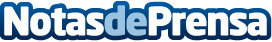 Global Threat Intelligence Report de NTT Ltd.: la cantidad de ataques aumentan a medida que los ciberdelincuentes innovan más rápido y automatizan los ataquesCibercriminales que utilizan la pandemia COVID-19 para lanzar ataques contra organizaciones vulnerables 
Las tecnológicas encabezan la lista de las industrias más atacadas por primera vez para desbancar a las financierasDatos de contacto:Juan Maldonado+34619743694Nota de prensa publicada en: https://www.notasdeprensa.es/global-threat-intelligence-report-de-ntt-ltd Categorias: Telecomunicaciones E-Commerce Ciberseguridad Recursos humanos Innovación Tecnológica http://www.notasdeprensa.es